Grade 7 Geography - Mapping Out Recent Sinkholes – Resources SheetUse this resource sheet to create your own worksheet that shows global locations of sink holes.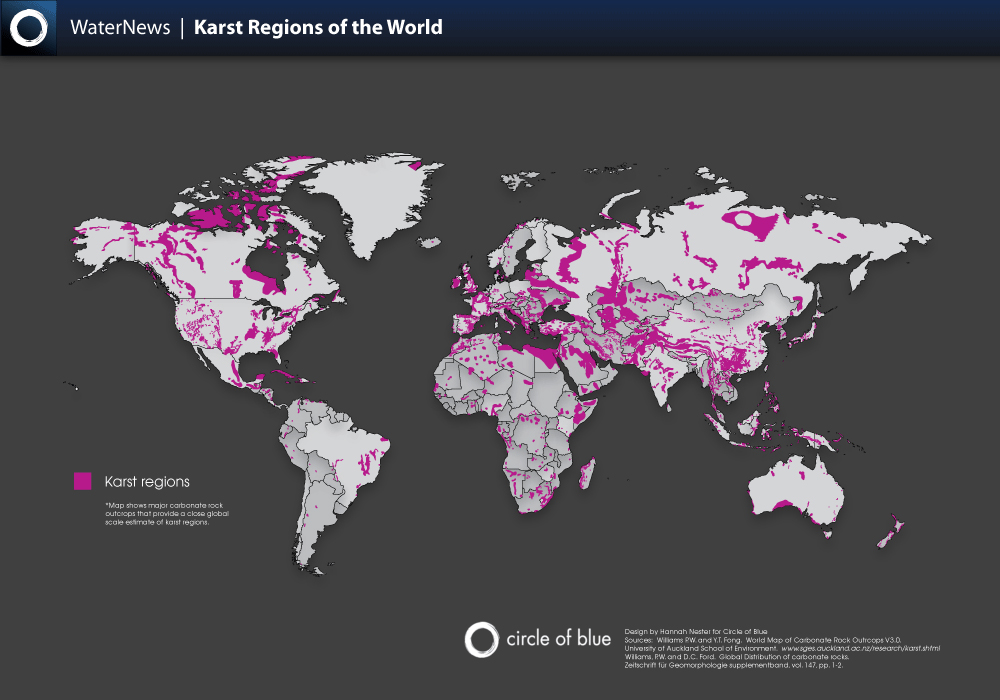 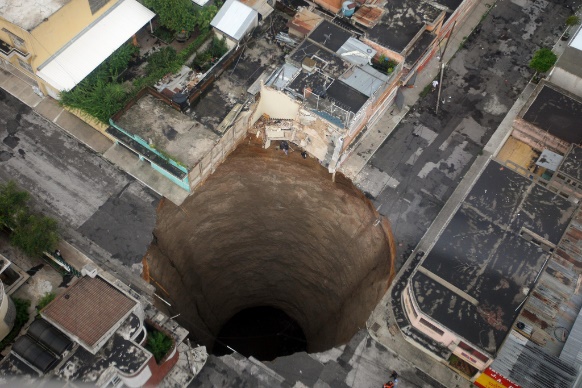 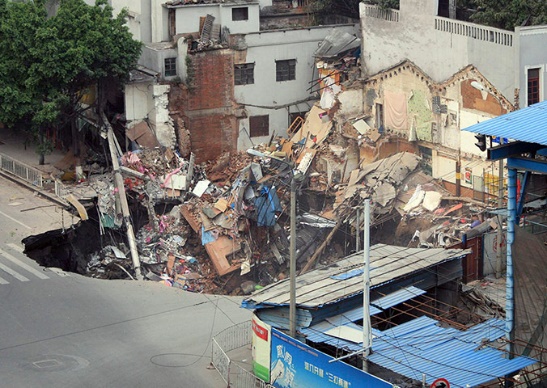 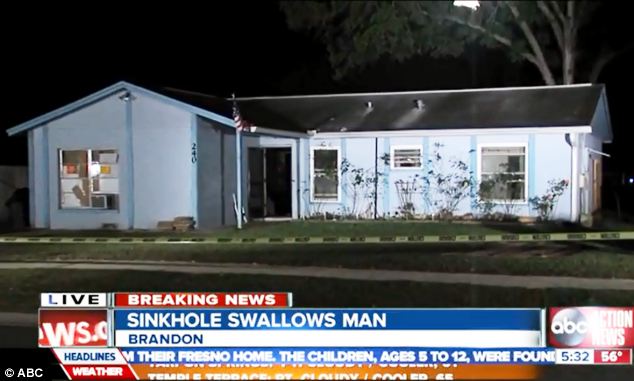 